                                                                                                                                                                                                       О Т К Р Ы Т О Е    А К Ц И О Н Е Р Н О Е     О Б Щ Е С Т В О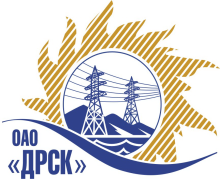 Открытое акционерное общество«Дальневосточная распределительная сетевая  компания»ПРОТОКОЛ ВЫБОРА ПОБЕДИТЕЛЯПРЕДМЕТ ЗАКУПКИ: право заключения Договора на поставку:  «Автоподъёмник с высотой подъема люльки 22м. на шасси КАМАЗ 4326» 2 ед. для нужд филиала ОАО «ДРСК» «Приморские ЭС».Закупка№ 1644 Раздел 2.2.2  определена приказом от 22.07.2013 № 319Планируемая стоимость лота в ГКПЗ Исполнительного аппарата ОАО «ДРСК» на 2013 год составляет – 7 618 644,10 руб. без НДС.ПРИСУТСТВОВАЛИ: постоянно действующая Закупочная комиссия 2-го уровня.ВОПРОСЫ, ВЫНОСИМЫЕ НА РАССМОТРЕНИЕ ЗАКУПОЧНОЙ КОМИССИИ: О ранжировке предложений после проведения переторжки. Выбор победителя закупки.ВОПРОС 1 «О ранжировке предложений после проведения переторжки»ОТМЕТИЛИ:В соответствии с критериями и процедурами оценки, изложенными в документации о закупке, после проведения переторжки предлагается ранжировать предложения следующим образом:  1 место: ООО "Мега Драйв" (140180, Московская обл., г. Жуковский, ул. Праволинейная, д. 33, оф. 314). Предлагаемая стоимость: 8 484 082,00 рублей с учетом НДС и транспортных расходов. (7 189 900,00 руб. Цена без НДС). Существенные условия:  Срок поставки: до 10.12.2013г.  Условия оплаты: 30%  от суммы договора в течение 10 календарных дней с момента заключения договора. Окончательный расчет в течение 25  дней с момента  поставки продукции на склад грузополучателя  и подписания актов приема-передачи. Предложение действительно: до 17.11.2013г.         2 место: ООО "Авто Центр Самарагд" (675014 Амурская область, г. Благовещенск ул.Театральная,д.226).Предлагаемая стоимость:   8 555 000,00 руб. с учетом НДС и транспортных расходов. (7 250 000,00 руб. (Цена без НДС). Существенные условия:  Срок поставки: до 31.11.2013г. с возможностью досрочной поставки. Условия оплаты: окончательный расчет не ранее чем  через 20 календарных дней с момента поставки продукции на склад грузополучателя и подписания актов приема-передачи. Предложение действительно: до 13.11.2013г.ВОПРОС 2 «Выбор победителя закупки»ОТМЕТИЛИ:На основании вышеприведенной ранжировки предложений Участников закупки предлагается признать Победителем Участника занявшего первое место:ООО "Мега Драйв" (140180, Московская обл., г. Жуковский, ул. Праволинейная, д. 33, оф. 314). Предлагаемая стоимость: 8 484 082,00 рублей с учетом НДС и транспортных расходов. (7 189 900,00 руб. Цена без НДС). Существенные условия:  Срок поставки: до 10.12.2013г.  Условия оплаты: 30%  от суммы договора в течение 10 календарных дней с момента заключения договора. Окончательный расчет в течение 25  дней с момента  поставки продукции на склад грузополучателя  и подписания актов приема-передачи. Предложение действительно: до 17.11.2013г.РЕШИЛИ:Утвердить ранжировку предложений Участников после проведения переторжки.1 место: ООО "Мега Драйв"2 место: ООО "Авто Центр Самарагд"2.Признать Победителем закупки:  ООО "Мега Драйв" (140180, Московская обл., г. Жуковский, ул. Праволинейная, д. 33, оф. 314). Предлагаемая стоимость: 8 484 082,00 рублей с учетом НДС и транспортных расходов. (7 189 900,00 руб. Цена без НДС). Существенные условия:  Срок поставки: до 10.12.2013г.  Условия оплаты: 30%  от суммы договора в течение 10 календарных дней с момента заключения договора. Окончательный расчет в течение 25  дней с момента  поставки продукции на склад грузополучателя  и подписания актов приема-передачи. Предложение действительно: до 17.11.2013г.ДАЛЬНЕВОСТОЧНАЯ РАСПРЕДЕЛИТЕЛЬНАЯ СЕТЕВАЯ КОМПАНИЯУл.Шевченко, 28,   г.Благовещенск,  675000,     РоссияТел: (4162) 397-359; Тел/факс (4162) 397-200, 397-436Телетайп    154147 «МАРС»;         E-mail: doc@drsk.ruОКПО 78900638,    ОГРН  1052800111308,   ИНН/КПП  2801108200/280150001№ 426-МТПиРг. Благовещенск«___» августа 2013 г.Ответственный секретарь________________________О.А. МоторинаТехнический секретарь  ________________________Г.М. Терёшкина